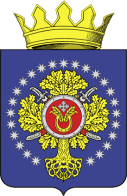 УРЮПИНСКИЙ МУНИЦИПАЛЬНЫЙ РАЙОНВОЛГОГРАДСКОЙ ОБЛАСТИУРЮПИНСКАЯ  РАЙОННАЯ  ДУМАР  Е  Ш  Е  Н  И  Е30 ноября 2018 года	                 № 52/497 О внесении изменений в Положение об оплате труда лиц, замещающих муниципальные должности и должности муниципальной службы в Урюпинском муниципальном районе, утвержденное решением Урюпинской районной Думы от 29 октября 2009 года № 1/4        Рассмотрев обращение главы Урюпинского муниципального района о внесении изменений в Положение об оплате труда лиц, замещающих муниципальные должности и должности муниципальной службы в Урюпинском муниципальном районе, утвержденное решением Урюпинской районной Думы от 29 октября 2009 года № 1/4 (в редакции решений Урюпинской районной Думы от 26 февраля 2010 года № 7/48, от 31 марта 2010 года № 9/65, от 14 сентября 2010 года № 14/105, от 23 декабря 2010 года № 18/143, от 31 января 2013 года № 45/393, от 6 февраля 2015 года № 7/52, от 13 марта 2015 года № 8/68) (далее по тексту – Положение), на основании пункта 3 Правил выплаты ежемесячных процентных надбавок к должностному окладу (тарифной ставке) граждан, допущенных к государственной тайне на постоянной основе, и сотрудников структурных подразделений по защите государственной тайны, утвержденных Постановлением Правительства Российской Федерации от 18 сентября 2006 года № 573 «О предоставлении социальных гарантий гражданам, допущенным к государственной тайне на постоянной основе, и сотрудникам структурных подразделений по защите государственной тайны», статьи 21 Устава Урюпинского муниципального района, Урюпинская районная Дума РЕШИЛА:1. Дополнить пункт 3 статьи 2 Положения подпунктом 4.2 следующего содержания:«4.2) сотрудникам структурных подразделений по защите государственной тайны дополнительно к ежемесячной процентной надбавке к должностному окладу (тарифной ставке), предусмотренной подпунктом 4 настоящего пункта, выплачивается процентная надбавка к должностному окладу за стаж работы в указанных структурных подразделениях в следующих размерах:        при стаже работы от 1 до 5 лет - 10 процентов, от 5 до 10 лет - 15 процентов, от 10 лет и выше - 20 процентов;».        2. Настоящее решение вступает в силу с даты его опубликования в информационном бюллетене администрации Урюпинского муниципального района «Районные ведомости» и применяется к правоотношениям, возникшим с 01 декабря 2018 года.        3. Направить настоящее решение главе Урюпинского муниципального района для подписания и опубликования в установленном порядке.              Председатель                                                     ГлаваУрюпинской районной Думы         Урюпинского муниципального района                         Т.Е. Матыкина                                                       А.И. Феронов